February 11, 2019Docket No. A-2018-3003259Utility Code: 310183MICHELLE PAINTERSPRINT COMMUNICATIONS COMPANY LP12502 SUNRISE VALLEY DRIVERESTON VA  20196RE:  Application of Sprint Communications Company L.P. for Approval of a General Rule Indirect Change in Control from Softbank Group Corp. to T-Mobile US, Inc.Dear Ms. Painter:	The above-captioned joint application was filed with the Commission on July 6, 2018.  To assist the Commission in conducting the review of the proposed General Rule Indirect Change in Control, please respond with the information requested in Attachment 4.  	Please forward the information to the Secretary of the Commission at the address listed below within ten (10) days of the date of this letter.Rosemary Chiavetta, SecretaryPennsylvania Public Utility Commission400 North StreetHarrisburg, PA 17120		Make sure to reference Docket No. A-2018-3003259 when filing your response.  Please note that some responses may be e-filed to your case; see the Commission’s website at http://www.puc.pa.gov/efiling/default.aspx for information on e-filing.  A list of document types that may be e-filed can be found on the Commission’s website at http://www.puc.pa.gov/efiling/DocTypes.aspx.Your answers should be verified per 52 Pa Code § 1.36.  Accordingly, you must provide the following statement with your responses:I, ________________, hereby state that the facts set forth above are true and correct to the best of my knowledge, information and belief, and that I expect to be able to prove the same at a hearing held in this matter.  I understand that the statements herein are made subject to the penalties of 18 Pa. C.S. § 4904 (relating to unsworn falsification to authorities).		The blank should be filled in with the name of the appropriate company representative, and the signature of that representative should follow the statement.	If you have any questions on this matter, please contact Marissa Boyle, Bureau of Technical Utility Services, at maboyle@pa.gov, or (717) 787-7237.							Sincerely,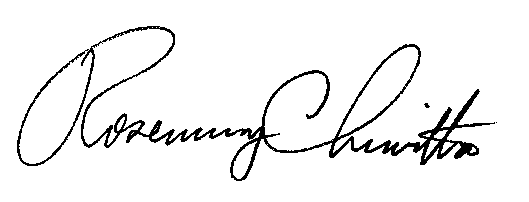 							Rosemary Chiavetta							SecretaryEnclosure – Attachment 4Attachment 4:Pennsylvania Specific BenefitsIdentify the Pennsylvania specific benefits of the proposed merger related to the wireline operations of Sprint Communications Company L.P. (Sprint) in Pennsylvania.What is the anticipated increase to rural broadband availability?	 Pennsylvania Telecommunications MarketsWhat is the potential effect of the proposed merger on wireless transport markets?What is the potential effect of the proposed merger on wireless termination markets?How does Sprint reconcile that the need for transport and termination services is declining if a primary benefit of the proposed merger, the 5G buildout, may likely increase the need for backhaul transport and termination of wireless traffic?